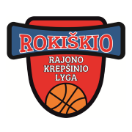 ROKIŠKIO RAJONO KREPŠINIO LYGA2018-2019 METŲ SEZONASKOMANDOS PARAIŠKAPatvirtinu, kad visa paraiškoje pateikta informacija yra tikra ir teisinga, paraiškoje įrašyti žaidėjai čempionate dalyvauja tik įsitikinę, kad jų fizinės ir psichinės galimybės tai leidžia.KOMANDOS PAVADINIMAS:Eil. Nr.Vardas ir pavardėPilna gimimo dataŪgisSvorisPozicijaUž savo sveikatą pilnai atsakau (įrašyti TAIP)Žaidėjas Žaidėjaitis1988-04-0418480PGTAIPKomandos vadovas (tel.nr. ir el. paštas):Komandos treneris (tel.nr. ir el. paštas):Komandos Facebook profilio adresas (jei yra):Klubo rekvizitai (jei yra įsteigtas):